Know Thy Heritage, Inc.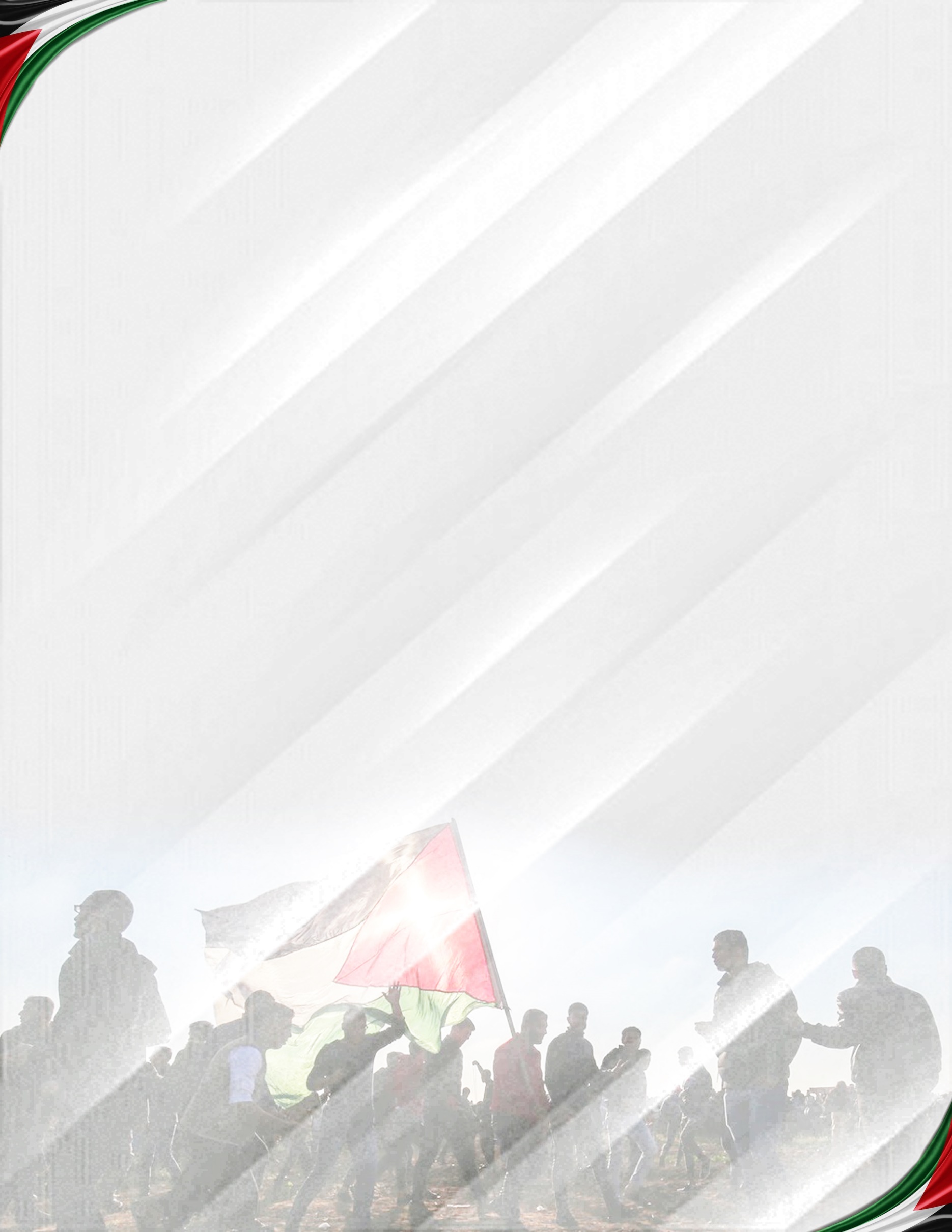 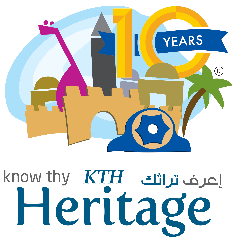 Leadership Initiative “Explore and Serve Palestine”Donate Today and Sponsor a Palestinian Youth to Visit Palestine Join us in sponsoring Know Thy Heritage (KTH) Delegation to “Explore & Serve Palestine,” July 14th -27th, 2022. Your support will allow Palestinians to UNITE in common cause to build and Serve Palestine Over 300 young Palestinian from 20 countries been able to live and serve Palestine! The once-in-a-lifetime experience you have the opportunity now to help another young Palestinian do the same. The best way to preserve our Palestinian heritage is to share it with others. We believe it is our responsibility to keep Palestinian history, Heritage, culture and identity intact for coming generations so that they may have the same opportunities to connect with their roots.Can we count on you to do one of the following?Pledge to give $25/month for one year to bring our fellow Palestinians home, one person at a time.Or make a one-time donation of any amount at https://kthps.org/donate   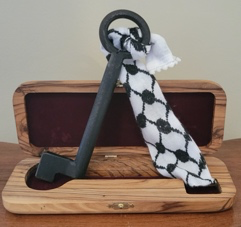 Receive a giftthe “Key of Palestine” for any donation over $500.00Mail  the form to:                                      The Know Thy Heritage (KTH), 	2227 Bel Pre-Road, Suite 200, Silver Spring, MD 20906, USAhttps://kthps.org, Phone: +1 301 951 9401, E-mail: kth@kthps.org Select your donation amount  (Donation By Mail)Select your donation amount  (Donation By Mail)Select your donation amount  (Donation By Mail)Select your donation amount  (Donation By Mail)Select your donation amount  (Donation By Mail)Select your donation amount  (Donation By Mail)Select your donation amount  (Donation By Mail)Select your donation amount  (Donation By Mail)Select your donation amount  (Donation By Mail)_____   Custom Donation for Amount of $______Is this a recurring donation? Yes____No______One time _______ Monthly______ Quarterly_______ Annualy_____________   Custom Donation for Amount of $______Is this a recurring donation? Yes____No______One time _______ Monthly______ Quarterly_______ Annualy_____________   Custom Donation for Amount of $______Is this a recurring donation? Yes____No______One time _______ Monthly______ Quarterly_______ Annualy_____________   Custom Donation for Amount of $______Is this a recurring donation? Yes____No______One time _______ Monthly______ Quarterly_______ Annualy_____________   Custom Donation for Amount of $______Is this a recurring donation? Yes____No______One time _______ Monthly______ Quarterly_______ Annualy_____________   Custom Donation for Amount of $______Is this a recurring donation? Yes____No______One time _______ Monthly______ Quarterly_______ Annualy_____________   Custom Donation for Amount of $______Is this a recurring donation? Yes____No______One time _______ Monthly______ Quarterly_______ Annualy_____________   Custom Donation for Amount of $______Is this a recurring donation? Yes____No______One time _______ Monthly______ Quarterly_______ Annualy_____________   Custom Donation for Amount of $______Is this a recurring donation? Yes____No______One time _______ Monthly______ Quarterly_______ Annualy_____________   $500.00  Sponsor the cost of a bus for one day for the KTH 2022 delegation in Palestine_____   $500.00  Sponsor the cost of a bus for one day for the KTH 2022 delegation in Palestine_____   $500.00  Sponsor the cost of a bus for one day for the KTH 2022 delegation in Palestine_____   $500.00  Sponsor the cost of a bus for one day for the KTH 2022 delegation in Palestine_____   $500.00  Sponsor the cost of a bus for one day for the KTH 2022 delegation in Palestine_____   $500.00  Sponsor the cost of a bus for one day for the KTH 2022 delegation in Palestine_____   $500.00  Sponsor the cost of a bus for one day for the KTH 2022 delegation in Palestine_____   $500.00  Sponsor the cost of a bus for one day for the KTH 2022 delegation in Palestine_____   $500.00  Sponsor the cost of a bus for one day for the KTH 2022 delegation in Palestine_____   $600.00  Sponsor the cost of a Dinner or Lunch for the whole  KTH 2022 delegation in Palestine_____   $600.00  Sponsor the cost of a Dinner or Lunch for the whole  KTH 2022 delegation in Palestine_____   $600.00  Sponsor the cost of a Dinner or Lunch for the whole  KTH 2022 delegation in Palestine_____   $600.00  Sponsor the cost of a Dinner or Lunch for the whole  KTH 2022 delegation in Palestine_____   $600.00  Sponsor the cost of a Dinner or Lunch for the whole  KTH 2022 delegation in Palestine_____   $600.00  Sponsor the cost of a Dinner or Lunch for the whole  KTH 2022 delegation in Palestine_____   $600.00  Sponsor the cost of a Dinner or Lunch for the whole  KTH 2022 delegation in Palestine_____   $600.00  Sponsor the cost of a Dinner or Lunch for the whole  KTH 2022 delegation in Palestine_____   $600.00  Sponsor the cost of a Dinner or Lunch for the whole  KTH 2022 delegation in Palestine_____   $600.00  Subsidize 50% of the registration fees to help a Palestinian youth to go to Palestine_____   $600.00  Subsidize 50% of the registration fees to help a Palestinian youth to go to Palestine_____   $600.00  Subsidize 50% of the registration fees to help a Palestinian youth to go to Palestine_____   $600.00  Subsidize 50% of the registration fees to help a Palestinian youth to go to Palestine_____   $600.00  Subsidize 50% of the registration fees to help a Palestinian youth to go to Palestine_____   $600.00  Subsidize 50% of the registration fees to help a Palestinian youth to go to Palestine_____   $600.00  Subsidize 50% of the registration fees to help a Palestinian youth to go to Palestine_____   $600.00  Subsidize 50% of the registration fees to help a Palestinian youth to go to Palestine_____   $600.00  Subsidize 50% of the registration fees to help a Palestinian youth to go to Palestine_____   $1200.00  Donate 100% registration fees to help a Palestinian a youth to go to Palestine_____   $1200.00  Donate 100% registration fees to help a Palestinian a youth to go to Palestine_____   $1200.00  Donate 100% registration fees to help a Palestinian a youth to go to Palestine_____   $1200.00  Donate 100% registration fees to help a Palestinian a youth to go to Palestine_____   $1200.00  Donate 100% registration fees to help a Palestinian a youth to go to Palestine_____   $1200.00  Donate 100% registration fees to help a Palestinian a youth to go to Palestine_____   $1200.00  Donate 100% registration fees to help a Palestinian a youth to go to Palestine_____   $1200.00  Donate 100% registration fees to help a Palestinian a youth to go to Palestine_____   $1200.00  Donate 100% registration fees to help a Palestinian a youth to go to PalestineYour Billing InformationYour Billing InformationYour Billing InformationYour Billing InformationYour Billing InformationYour Billing InformationYour Billing InformationYour Billing InformationYour Billing InformationYour Name:Phone:Address:Email:Credit Card InformationCredit Card InformationCredit Card InformationCredit Card InformationCredit Card InformationCredit Card InformationCredit Card InformationCredit Card InformationCredit Card InformationCard Type:    ___ MasterCard      ___ VISA         ___ Discover          ___ AMEX        ___ Other: (_______)Card Type:    ___ MasterCard      ___ VISA         ___ Discover          ___ AMEX        ___ Other: (_______)Card Type:    ___ MasterCard      ___ VISA         ___ Discover          ___ AMEX        ___ Other: (_______)Card Type:    ___ MasterCard      ___ VISA         ___ Discover          ___ AMEX        ___ Other: (_______)Card Type:    ___ MasterCard      ___ VISA         ___ Discover          ___ AMEX        ___ Other: (_______)Card Type:    ___ MasterCard      ___ VISA         ___ Discover          ___ AMEX        ___ Other: (_______)Card Type:    ___ MasterCard      ___ VISA         ___ Discover          ___ AMEX        ___ Other: (_______)Card Type:    ___ MasterCard      ___ VISA         ___ Discover          ___ AMEX        ___ Other: (_______)Card Type:    ___ MasterCard      ___ VISA         ___ Discover          ___ AMEX        ___ Other: (_______)Cardholder Name:Cardholder Name:Credit Card NumberCredit Card NumberCVV:CVV:Exipry Date: (mm/yy)Exipry Date: (mm/yy)Signature:Signature: